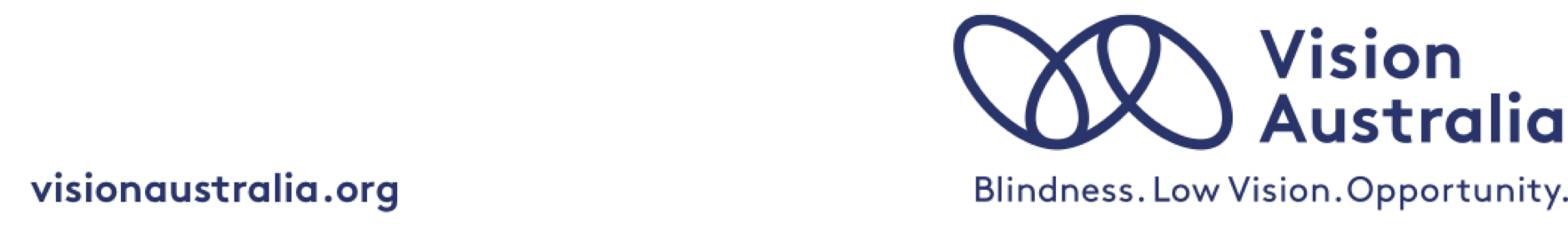 Audio described movies on Amazon Prime VideoAmazon Prime Video is a subscription based streaming service available in Australia. The Vision Australia Audio Description team has pulled together a list of films available on Amazon Prime that feature audio description. If you need further support to access streaming services like Amazon Prime, find out how our assistive technology experts can help you.You can find out more about Vision Australia’s Audio Description service online.Forrest GumpForrest Gump is a simple man with a low I.Q. but good intentions. He is running through childhood with his best and only friend Jenny. His 'mama' teaches him the ways of life and leaves him to choose his destiny. Forrest joins the army for service in Vietnam, finding new friends called Dan and Bubba, he wins medals, creates a famous shrimp fishing fleet, inspires people to jog, starts a ping-pong craze, creates the smiley, writes bumper stickers and songs, donates to people and meets the president several times. However, this is all irrelevant to Forrest who can only think of his childhood sweetheart Jenny Curran, who has messed up her life. Although in the end all he wants to prove is that anyone can love anyone.Starring Tom Hanks, Robin Wright, Sally FieldMean Girls Lindsay Lohan stars as Cady Heron, a 16-year old home schooled girl who not only makes the mistake of falling for Aaron Samuels, the ex-boyfriend of Queen Bee Regina George but also unintentionally joins The Plastics, led by Regina herself. Join Cady as she learns that high school life can and will be really tough.Starring Lindsay Lohan, Rachel McAdams, Tina Fey, Amy Poehler, Lacey Chabert and Amanda Seyfried.Hotel for DogsAnimals are strictly forbidden at Andi and her little brother Bruce's foster home. But for Friday, the adorable dog they secretly care for, they're ready to risk everything. They finally find him an ideal shelter, a huge abandoned hotel that Bruce transforms thanks to his engineering genius. In what has become an incredible paradise for dogs, Friday is soon joined by all kinds of furry friends, so many in fact that their barks alert the neighbours...and the local pound, who can't understand the disappearance of all the stray dogs. Andi and Bruce will have to call on all their friends and all their imagination to stop the hotel's secret from being discovered.Starring Emma Roberts, Jake T. Austin, Lisa Kudrow and Don Cheadle.Blow the Man DownWelcome to Easter Cove, a remote and insular fishing village on Maine's rocky coast. In this small town, bonds run as deep as the ocean and secrets are as thick as the morning fog. Each day, droves of men take to sea for the daily catch while a handful of women serve as the community's powerful, albeit discrete, operators. Though the self-interested code of the town's old guard has governed for years, our tale takes place as the tides are turning in Easter Cove. Mary Margaret Connolly, a beloved and integral town matriarch, has just passed away. In the wake of her death, her daughters, Mary Beth and Priscilla, face an uncertain future, haunted by bills and unpaid loans left behind. The sisters find themselves at odds but must come together to cover up a gruesome run-in with a dangerous man. To conceal the crime, the sisters must go deep into the underbelly of their hometown, undercovering its darkest secrets.Starring Sophie Lowe, Morgan Saylor, Margo Martindale, Annette O’Toole and Meredith Holzman.The FirmMitch McDeere is a young man with a promising future in law. About to sit his bar exam, he is approached by 'The Firm' and made an offer he doesn't refuse. Seduced by the money and gifts showered on him, he is totally oblivious to the more sinister side of his company. Then, two associates are murdered. The FBI contact him, asking him for information and suddenly his life is ruined. He has a choice - work with the FBI, or stay with the Firm. Either way he will lose his life as he knows it. Mitch figures the only way out is to follow his own plan.Starring Tom Cruise, Jeanne Tripplehorn, Gene Hackman.The Truman ShowSince birth, a big fat lie defines the well-organised but humdrum life of the kind-hearted insurance salesman and ambitious explorer, Truman Burbank. Utterly unaware of the thousands of cleverly hidden cameras watching his every move, for nearly three decades, Truman's entire existence pivots around the will and the wild imagination of the ruthlessly manipulative television producer, Christof--the all-powerful TV-God of an extreme 24/7 reality show: The Truman Show. As a result, Truman's picturesque neighbourhood with the manicured lawns and the uncannily perfect residents is nothing but an elaborate state-of-the-art set, and the only truth he knows is what the worldwide television network and its deep financial interests dictate. Do lab rats know they are forever imprisoned? Starring Jim Carrey, Laura Linney, Ed Harris, Noah Emmerich.WonderstruckThe film interlaces two stories set fifty years apart, switching frequently between them. Each tells the story of a child's quest. In 1927, Rose runs away from her father's New Jersey home to find her mother/idol, the actress Lillian Mayhew. In 1977, recently orphaned Ben runs away from his Minnesota home in search of his father.Starring Oakes Fegley, Julianne Moore, Michelle Williams and Millicent Simmonds.The Manchurian CandidateWhen his army unit was ambushed during the first Gulf War, Sergeant Raymond Shaw saved his fellow soldiers just as his commanding officer, then-Captain Ben Marco, was knocked unconscious. Brokering the incident for political capital, Shaw eventually becomes a vice-presidential nominee, while Marco is haunted by dreams of what happened -- or didn't happen -- in Kuwait. As Marco (now a Major) investigates, the story begins to unravel, to the point where he questions if it happened at all. Is it possible the entire unit was kidnapped and brainwashed to believe Shaw is a war hero as part of a plot to seize the White House? Some very powerful people at Manchurian Global Corporation appear desperate to stop him from finding out.Starring Denzel Washington, Liev Schreiber, Meryl Streep.Don’t Worry, He Won’t Get Far on FootAfter Portland slacker John Callahan nearly loses his life in a car accident, the last thing he intends to do is give up drinking. But when he reluctantly enters treatment - with encouragement from his girlfriend and a charismatic sponsor - Callahan discovers a gift for drawing edgy, irreverent newspaper cartoons that develop a national following and grant him a new lease on life. Based on a true story, this poignant, insightful and often funny drama about the healing power of art is adapted from Callahan's autobiographyStarring Joaquin Phoenix, Jack Black, Rooney Mara and Jonah Hill.Mission: Impossible Ghost ProtocolIn the fourth instalment of the Mission Impossible series, Ethan Hunt and a new team race against time to track down Hendricks, a dangerous terrorist who has gained access to Russian nuclear launch codes and is planning a strike on the United States. An attempt by the team to stop him at the Kremlin ends in a disaster, with an explosion causing severe damage to the Kremlin and the IMF being implicated in the bombing, forcing the President to invoke Ghost Protocol, under which the IMF is disavowed, and will be offered no help or backup in any form. Undaunted, Ethan and his team chase Hendricks to Dubai, and from there to Mumbai, but several spectacular action sequences later, they might still be too late to stop a disaster.Starring Tom Cruise, Simon Pegg, Jeremy Renner, Paula Patton and Michael Nyquist.Mission: Impossible IIIA man named Owen Davian kills an IMF agent that was sent undercover by the legendary Ethan Hunt, who has retired from combat missions. Hunt now has a fiancé, Julia, who believes that he works for the traffic department when he really trains younger IMF agents to go into combat. He is assigned to his last mission. His mission, should he choose to accept it is to capture Davian, who is selling a toxic weapon called the rabbits foot. But Davian is reckless, cruel, and deathly. He promises Hunt that he will find Julia, hurt her, and Ethan will be too dead to help her. The mission is no more different to others, it’s dangerous, smart, and impossible; but now it's personal.Starring Tom Cruise, Phillip Seymour Hoffmann, Michelle Monaghan, Ving Rhames.The Addams FamilyThe Addams Family steps out of Charles Addams' cartoons. They live with all of the trappings of the macabre (including a detached hand for a servant) and are quite wealthy. Added to this mix is a crooked accountant and his loan shark and a plot to slip the shark's son into the family as their long-lost Uncle Fester. Can the false Fester find his way into the vault before he is discovered? Starring Raul Julia, Angelica Huston, Christina Ricci, Christopher Lloyd, Carel Struycken, Jimmy Workman and Christopher Hart. 